ГБУК «Самарская областная универсальная научная библиотека»Отдел каталогизацииИнструкция по определению полочных индексов для систематической расстановки фондовСамара2019ОпределенияИндекс − обозначение класса средствами нотации классификационной системыКлассификационный индекс – 1. Условное (буквенное, цифровое или смешанное) обозначение какой-либо системы классификации, к которому относится классифицируемый документ. 2. Обозначение понятий, составляющих содержание документа средствами нотации классификационной системы.Основной индекс – 1. Первый из классификационных индексов, входящих в состав полного индекса при многократном отражении, указывающий первое деление систематического каталога, в котором данное произведение печати или документ отражается по основному содержанию. 2. Индекс основной таблицы.Дополнительный индекс – второй и последующие классификационные индексы, входящие в состав полного индекса при многократном отражении, указывающее деление систематического каталога, в котором дополнительно отражается содержание документа.Полный индекс – классификационный индекс, указывающий  все деления каталога, в котором отражается данный документ.Каталожный индекс − классификационный индекс, указывающий деление каталога, в которое должна быть помещена данная каталожная карточка.Полочный индекс − классификационный индекс, указывающий место хранения произведения печати или документа при систематической расстановке фонда. Полочный индекс соответствует основному индексу, но может отличаться от него глубиной детализации. Полочный индекс входит в состав шифра.Шифр хранения документа – условное обозначение места хранения документы в виде сочетания буквенных и/или цифровых знаков. Может включать порядковые номера документов, инвентарные номера, классификационные индексы, авторские знаки т. д. Структура шифра зависит от способа расстановки фонда.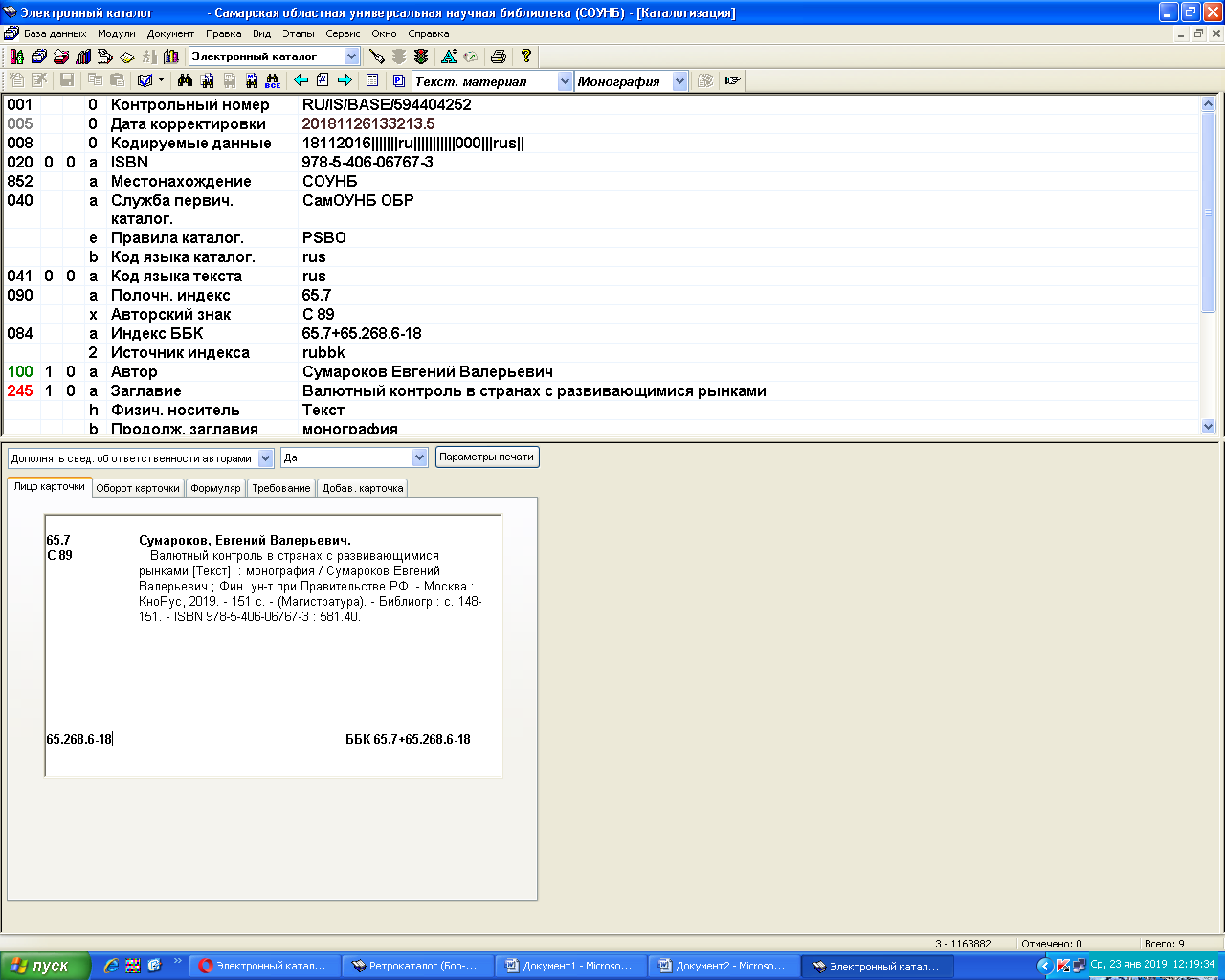 Справочно-методическое обеспечение процесса индексированияОсновным видом справочно-методического обеспечения процесса индексирования в библиотеках являются таблицы классификации:Библиотечно-библиографическая классификация. Средние таблицы (2001-2013);Библиотечно-библиографическая классификация : сокращенные таблицы (2015).Дополнительными видами справочно-методического обеспечения процесса индексирования в библиотеках могут быть:Рабочая систематическая контрольная картотека (СКК);Алфавитно-предметный указатель (АПУ) к СКК;Список полочных индексов для систематической расстановки подсобных фондов;Рабочие таблицы классификации.Рабочая систематическая контрольная картотека (СКК)На основе таблиц классификации составляется рабочая систематическая контрольная картотека (СКК), в которой  собраны в систематическом порядке только те индексы из таблиц классификации, которые будут применяться в конкретной библиотеке. Эти индексы могут быть более подробными (с применением общих типовых делений, территориальных типовых делений, типовых делений социальных систем и этнических типовых делений), чем приведенные в таблицах. В СКК могут быть включены только более общие индексы из таблиц классификации. Выбор индексов для СКК зависит от тематико-типологического плана комплектования и наполняемости фондов конкретной библиотеки.Образцы карточек из СКК:65  Экономика. Экономические науки
65в  Философия хозяйства
65д  Персоналии65р  Экономическое образование65р(2)3  Высшее экономическое образование65ф1с51  Машинная обработка экономической информации65ф1с51я7  Учебные издания по машинной обработке экономической информации65я2  Справочные издания65я7  Учебные издания65я73  Учебные издания для высшей школы65я9 Популярные издания65.01  Общая экономическая теория 65.01р Изучение и преподавание общей экономической теории  65.01я7  Учебные издания по общей экономической теории  65.01я73  Учебные издания для высшей школы по общей экономической теории  Полочные шифры в СКК выделяются разделителями.Таблицы ББК используются как вспомогательный материал для правильного (более детального) определения индекса. Но при составлении библиографической записи классификационные и полочные индексы определяются только по СКК. Например, если в СКК выделен только раздел 65.012 Микроэкономика. Мезоэкономика. Макроэкономика. Мегаэкономика, а таблицах ББК в нем еще 17 детализированных подразделов, то для систематизации выбирается индекс 65.012.Алфавитно-предметный указатель (АПУ) к СККАлфавитно-предметный указатель (АПУ) к СКК служит дополнительным вспомогательным материалом для систематизации. От АПУ к таблицам ББК он отличается наполнением. «Предметы», включенные в него, привязаны к индексам, которые выделены в СКК. Например, если в АПУ средних таблиц ББК выделен индекс Мегаэкономика 65.012.4, а в СКК выделен только раздел 65.012 Микроэкономика. Мезоэкономика. Макроэкономика. Мегаэкономика, то в АПУ к СКК будет индекс Мегаэкономика 65.012.В отличие от АПУ к систематическому каталогу, где предметные рубрики стоят в общем алфавите ко всему СК, АПУ к СКК может быть организован по разделам ББК (к каждому разделу свой алфавитно-предметный ряд).Список полочных индексов для систематической расстановки подсобных фондовДля более быстрого определения полочных индексов в качестве дополнительного вспомогательного материала служит Список полочных индексов для систематической расстановки подсобных фондов. Список дублирует разделители полочных шифров в СКК. Например:65.24 Экономика труда65.240 Трудовые ресурсы65.241 Производительность труда65.242 Организация труда. Нормирование труда65.245 Оплата труда65.246 Охрана труда65.248 Международные отношения в области труда65.25 Цены. Ценообразование65.25-01  Теория цен65.256  ЦенообразованиеРабочие таблицы классификацииСписок полочных индексов для систематической расстановки подсобных фондов можно соединить с рабочими таблицами для классификации, подготовленными на основе СКК и таблиц ББК. В этом случае полочный шифр выделяется жирным шрифтом. Список можно распечатать, чтобы он всегда был под рукой у каталогизатора. Например:Список каталожных индексов по разделу «65 Экономика. Экономические науки»(Полужирным шрифтом выделены полочные индексы для расстановки подсобных фондов)65.24  Экономика труда65.24я7  Учебные издания 65.240  Трудовые ресурсы65.240.5  Рынок труда. Занятость. Безработица65.240.51  Занятость65.240.52  Безработица65.240.53  Трудоустройство65.240.7  Мобильность рабочей силы65.241  Производительность труда65.242  Организация труда. Нормирование труда65.242.1  Организация труда65.242.2  Нормирование труда65.244  Рабочее время65.245  Оплата труда65.245.1  Системы и формы оплаты труда65.245.11  Тарифная система65.245.11я2  Тарифно-квалификационные справочники65.246  Охрана труда65.246.91  Охрана труда отдельных категорий и групп трудящихся65.246.95  Охрана труда в отдельных отраслях хозяйства65.246.953.0  Охрана труда в промышленности65.246.953.05  Охрана труда в отдельных отраслях промышленности65.246.953.1  Охрана труда в строительстве65.246.953.2  Охрана труда в сельском хозяйстве65.247  Труд отдельных категорий и групп трудящихся65.248  Международные отношения в области трудаРабочие таблицы классификации можно также подготовить на основе используемых в библиотеке таблиц ББК путем их разметки. Непосредственно в таблицах рядом с соответствующим индексом ставятся прописные буквы «К» (каталог) и «П» (полка). Эти обозначения говорят о том, что в каталоге и, соответственно, на полке образованы деления с этим индексом. Это наименее трудоемкий и быстрый путь, но в этом случае труднее учесть наполняемость фондов конкретной библиотеки.Использованные источникиГОСТ 7.59-2003Индексирование документов. Общие требования к систематизации и предметизации.Терминологический словарь по библиотечному делу и смежным отраслям знания [Текст] / Рос. АН, Б-ка по естеств. наукам; Сост. Высоцкая З. Г. (отв. ред.), Врубель В. А., Маслов А. Б., Розеншильд Л. К. - М. : БЕН, 1995. - 266,(1)с. - Библиогр.: с. 219-223. - Сист. указ. терминов: с. 228-266. - ISBN 5-201-14259-1.Сукиасян Эдуард Рубенович. Школа индексирования [Текст] : практическое пособие / Сукиасян Эдуард Рубенович. - М. : Либерея-Бибинформ, 2005. - 143 с. ; 22 см. - (Библиотекарь и время. XXI век ; вып. 39). - Библиогр.: с. 141. - Указ. стандартиз. терминов по индексированию : с. 124-137. - Указ. стандартиз. и рек. аббревиатур : с. 138-139. - ISBN 5-85129-175-3.Сукиасян Эдуард Рубенович. Таблицы Библиотечно-библиографической классификации. Организация и технология использования [Текст] : методические рекомендации / Сукиасян Эдуард Рубенович ; М-во культуры РФ [и др.]. - Москва : Пашков дом, 2016. - 110, [1] с. - (Инновации в библиотеках). - Библиогр.: с. 109-111. - ISBN 978-5-7510-0688-4.